OBČANSKÁ PORADNA VÍTKOV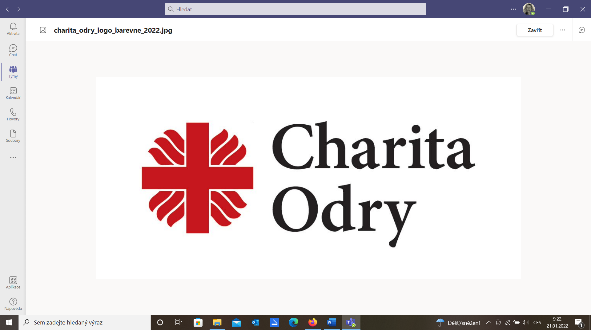 Komenského 169, Vítkov                       Zrušení trvalé adresyV následujícím příběhu, bychom chtěli poukázat na možné zabavení majetku exekutorem v místě trvalého pobytu povinného, který nepatří povinnému a povinný již bydlí na jiné adrese. Povinný má povinnost exekutorovi nahlásit změnu své adresy, kde ve skutečnosti žije, ale tuto povinnost snad žádný z povinných exekutorovi nehlásí. Z důvodu nečinnosti povinného se může dostat do potíží i člověk, který nemá s exekucí nic společného, ale bohužel jeho trvalá adresa je stejná jako adresa povinného.Jak může postupovat v řešení situace osoba, která bydlí na trvalé adrese shodující se s adresou povinného? Jaké jsou pravomoci exekutora, při vymáhání dlužné pohledávky? Z příběhu se dozvíte, jaký je postup při zrušení trvalé adresy osoby, která se již na adrese nevyskytuje a jak můžete postupovat při zabavení majetku exekutorem, pokud nejste povinen hradit vzniklou exekuci.Jako příklad uvádíme modelovou situaci paní Hedviky.Paní Hedvika si koupila třípokojový byt, který si následně nechala zrekonstruovat, aby se mohla do něj přestěhovat. Byt si žena zařídila dle svých představ a spokojeně v něm začala žít. Paní Hedvika časem zjistila, že na její trvalé adrese je přihlášen syn od předchozích majitelů bytu, o kterém měla informace, že má potíže se soudem, nehradí si své závazky, má tedy potíže se dluhy a je vysoce pravděpodobné, že již má exekuce. Žena chtěla předcházet možně vzniklým komplikacím a hned se poradila, jak může řešit její situaci a předejít možné návštěvě exekutora na její adrese. Paní Hedvika si podala písemný návrh na zrušení místa trvalého pobytu osoby, která již na adrese nebydlí. Návrh byl podán na místně příslušném městském úřadě. Majitelka bytu musela prokázat existenci důvodů pro zrušení adresy místa trvalého pobytu osobě, která již na adrese se nevyskytuje a nemá žádná práva k užívání objektu. Na základě doložených podkladů musí být zřejmé, že práva k užívání bytu má pouze majitel, a to je v tomto případě paní Hedvika. Za zahájení správního řízení musela paní Hedvika zaplatit správní poplatek, který se nyní pohybuje ve výši 100 Kč za 1 osobu, které se ruší trvalá adresa. Tento způsob řešení je pro majitelku bytu tím nejlepším řešením, kdy bude mít jistotu, že dojde ke zrušení trvalé adresy osoby, která se na adrese nevyskytuje a paní Hedvika si může klidně užívat nového obydlí.V příběhu je zmíněna jedna z možných řešení, kdy člověk chce svůj majetek chránit před návštěvou exekutora. Jsou situace, kdy exekutor se dostaví na trvalou adresu povinného, ale majetek nepatří povinnému, a přesto k zabavení majetku exekutorem dojde. V této situaci má právo majitel zabaveného majetku podat návrh na vyškrtnutí věci ze soupisu. Návrh lze podat do 30 dnů ode dne, kdy se navrhovatel dozvěděl o soupisu věci, a to u exekutora, který věc pojal do soupisu, kdy musí doložit doklady o zakoupení majetku např.: potvrzení z bankovního účtu o uhrazení věci, záruční listy se jménem vlastníka apod.  a těmito doklady musí prokázat, že je vlastníkem věci. V případě, že exekutor navrhovateli nevyhoví, může navrhovatel podat u exekučního soudu do 30 dnů od doručení rozhodnutí exekutora žalobu na vyloučení věci (excindační žalobu) podle občanského soudního řádu. Pravomoci Exekutorského úřadu:Exekutorský úřad může nařídit při výkonu vymáhání dlužné pohledávky po povinném hned všechny najednou a tím jsou exekuce na mzdu, exekuce na majetek a exekuce na účet v bance. Jsou to uvedeny kroky exekutora ve stručnosti. Dostali jste se do podobné situace, kdy jste museli řešit vzniklou exekuci? Nebo znáte někoho, kdo se nachází v podobné situaci? Nebojte se řešit své potíže ihned a neváhejte se na nás obrátit, jsme tady pro Vás, spolupráce probíhá zcela bezplatně po celou dobu řešení případu klienta. Přijďte, vše se dá řešit, poradíme a pomůžeme Vám.PROVOZNÍ DOBA:Pondělí     	8:00-11.30; 	12:00-16.00			ambulantní a terénní formaÚterý		8:00-11.30; 	12:00-14.00			ambulantní a terénní formaKontakt: Vedoucí odborné sociální poradny Ing. Michaela Dlabajová Tel.: 604 645 378 E-mail: michaela.dlabajova@odry.charita.cz 